How To Upgrade Security ModuleRemove 2 screws and connect RS232 cable. 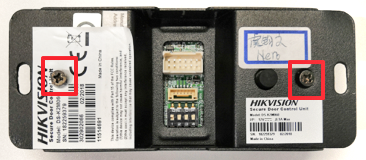 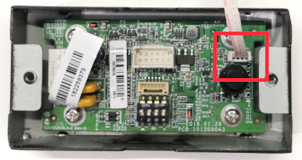 Start SecureCRT.  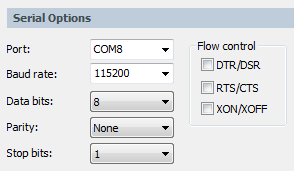 Reboot device and press u to stop booting. Input 1 to enter upgrading mode. 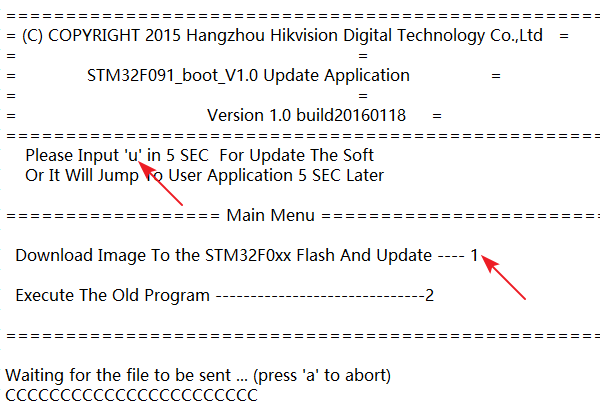 Send serial.bin firmware by Ymodem option. 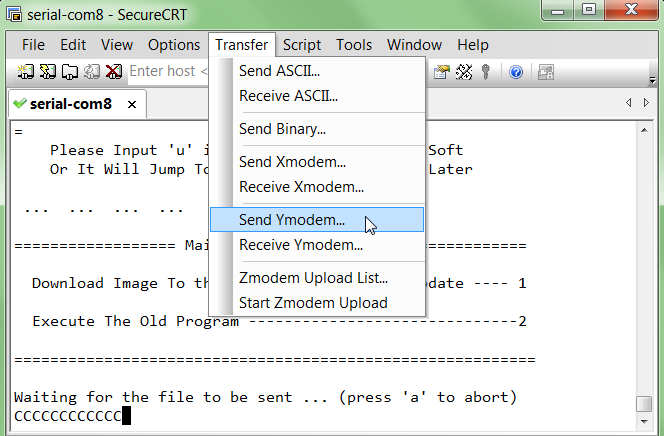 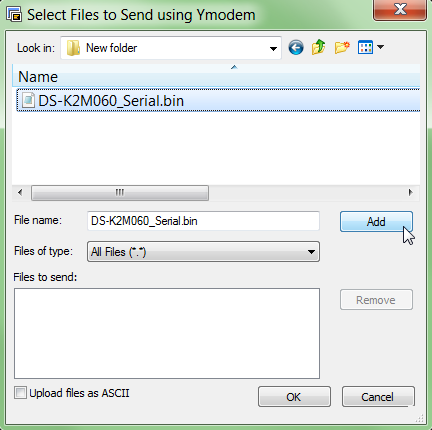 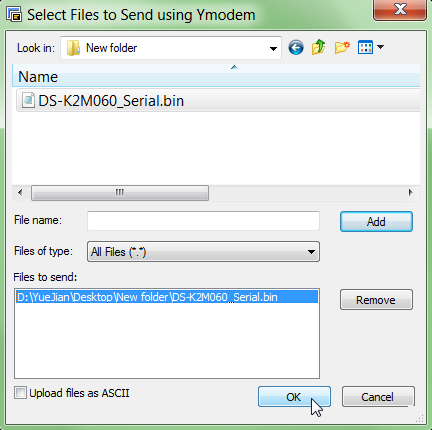 New firmware version will be shown after reboot.  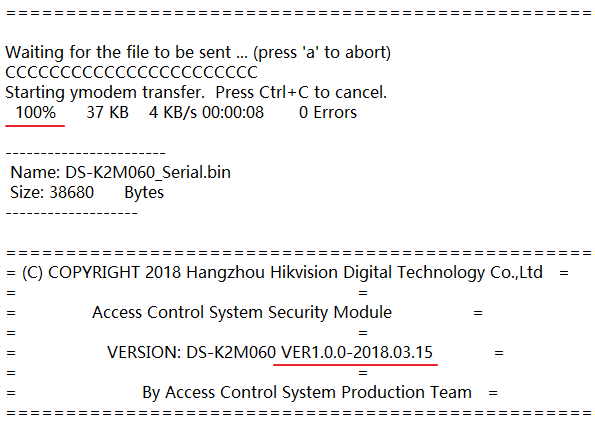 [ - The End - ]